Fire safety in camping sitesCFPA-E Guideline No 20:2022 FNew image needed!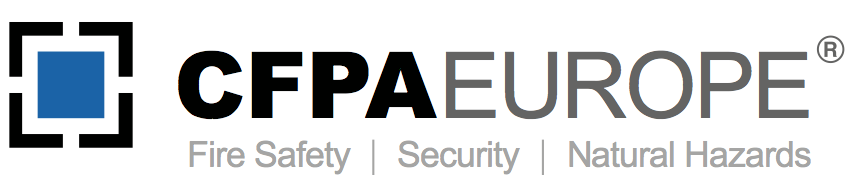 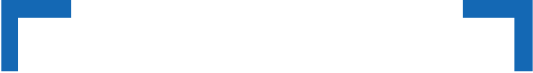 The CFPA Europe develops and publishes common guidelines about fire safety, security, and natural hazards with the aim to achieve similar interpretation and to give examples of acceptable solutions, concepts, and models. The aim is to facilitate and support fire protection, security, and protection against natural hazards across Europe, and the whole world.Today fire safety, security and protection against natural hazards form an integral part of a modern strategy for survival, sustainability, and competitiveness. Therefore, the market imposes new demands for quality.These Guidelines are intended for all interested parties and the public. Interested parties includes plant owners, insurers, rescue services, consultants, safety companies and the like so that, in the course of their work, they may be able to help manage risk in society.The Guidelines reflect best practice developed by the national members of CFPA Europe. Where these Guidelines and national requirements conflict, national requirements shall apply.This Guideline has been compiled by the Guidelines Commission and is adopted by the members of CFPA Europe.More information: www.cfpa-e.eu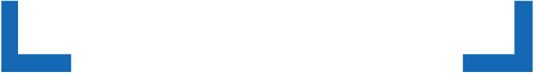 Copenhagen, August 2022	Cologne, August 2022
CFPA Europe	Guidelines CommissionJesper Ditlev	Hardy Rusch
Chairman	Chairman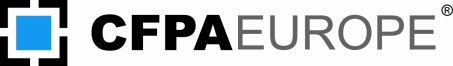 Contents1	Introduction	42	Scope	43	Definitions	44	Risks involved and prevention measures to be taken	54.1	General	54.2	Fire precaution guidelines for the camping guests	54.3	Fire precaution rules for the owner of the camping site	64.4	Access for the fire brigade or rescue units and the required water supply	74.5	Caravans and campers	75	References	7European guidelines	8Key words:IntroductionFires and explosions in caravans are feared incidents.So far the European communities have not experienced devastating fires in camping sites as such, but the risk exists that a large fire might occur. The risk includes danger of fatalities and injuries. There was, however, a large fire with many fatalities in the camping site of Los Alfaques in Spain in 1978 with 210 fatalities. This was due to a truck carrying a liquefied propane tank, which ruptured due to overfilling and exploded beside the camping site. This must be considered as a transport incident with highly inflammable substance.Fires in camping tents and caravans do occur regularly, but if they were to occur at night-time in an overcrowded camping-site, fatalities and injuries and heavy material damage might be the result.This guideline is based on a review of the existing different European rules for camping sites. The Finnish rules and guidelines (see references, No.1) are extensively used as basis. This guideline does not apply to areas used for the permanent siting of mobile homes.The guideline is primarily intended for the public. It is also aimed at the rescue services, consultants, safety companies and the like so that, in the course of their work, they may be able to help increase fire safety in society.ScopeThe aim of this guideline is to prevent injuries, loss of life and loss of property in fires in on camping sites. It recommends fire precaution measures to be taken by the owner of the sites, and measures the guests may take to protect themselves from fires and explosions when they are visiting a camping site.These precautions rules will also be useful to prevent fires in caravans when they are on the road.Note: This guideline is not applicable to temporary assembly tents like circus tents, and areas temporary used for concerts and festivals.DefinitionsCaravan: A mobile wagon, which may be towed by a vehicle and used for dwelling purposes, especially on vacations.Camper: A self-propelled vehicle used for overnight and dwelling purposes.Camping site: A ground prepared for caravans, cars and tents. The site may be guarded and also contain reception, washing-rooms with toilets, kiosks and sometimes leisure equipment.Camping unit: Caravan or camper including possible tent or similar.Service building: A building intended for the operation of the site with reception, kiosk, shop, restaurant, wash-rooms or similar.Tent area: Part of the camping site where tents are pitched.Caravan area: Part of the camping site where caravans and campers are placed.Distance between tents: Distance between tents measured between the nearest tent wires.safety area: Area in the camping site fixed to secure sufficient distance to prevent fire spread and secure access for rescue units.Risks involved and prevention measures to be takenGeneralIn the recent years, camping sites have developed from simple grounds with no or few facilities to modern sites with high standards. Most sites have receptions, kiosks where you can buy a selection of the most common articles, toilets- and washing facilities, electric power and leisure equipment.Camping sites have grown larger and might hold a large number of guests, tents, caravans and cars. All these together may create a risk of tragic fires with potential loss of lives and property. The probability of a fire to occurring is higher than in normal dwellings.This is due to the fact that:Cooking is performed by use of propane burners in narrow spaces in combustible tents or caravans,Tents, cars and caravans are made of combustible materials, often easily ignitable and the units are often placed with minimum distance to the neighbours.Fire precaution guidelines for the camping guestsInjuries, in connection with fires on camping sites, are mostly caused by a fire in one’s own camping unit. It is therefore first and foremost the individual camping guest who can influence the risk of a fire.The risk will be reduced if the following precautions are taken into account:There should be no use of open fires or glowing charcoal inside tents or near tent canvas. A tent will very quickly turn into flashover. A knife ready accessible inside the tent can easily be used to create a way out.Cooking appliances and field kitchens should not be fuelled unless the burner is put out and cold. If not, the bottle might catch fire and cause heavy injuries.Grills, cooking appliances and similar must not be placed nearer than 1 m to tent canvas.All flexible tubes and couplings to the gas burner should be checked for leakage and that it is in good order.All inhabitants should be aware of the location of the fire fighting equipment’s location and how a fire could be detected, and how the alarm should be raised.The area between the tents should be kept clean and orderly and not be subject to storage of any objects.Fire precaution rules for the owner of the camping siteThe following requirements are recommended to be applied by the owners of camping sites:The ground has to be arranged in such a manner that the free distance between each camping unit is a minimum of 3 m; preferably 4 m.Portable fire extinguishers and/or fire hoses have to be placed around the site. The traveller distance to a fire extinguisher should not exceed 25 m.Posters with fire precaution rules for the specific site and how to raise the alarm in case of a fire, have to be set up.For every 1000 m2 it is recommended to make an open area of at least 6 m width to the next section.The owner of the camping site should consult the local building authority regarding camping units with more or less permanent annex constructed of combustible materials.The owner is responsible for the security and should work out a rescue plan for the camping site.Personnel shall preferably restrict the access to the camping site.The camping site should be divided into blocks with 30 places for vehicles, maximum 60 tents, giving each car with trailer a space of minimum 100 m2 and each caravan a space of minimum 80 m2. The distance between the blocks should be minimum 8 m.Each block in the site should be divided into 3 units, each with space for 10 vehicles and with a minimum distance of 5 m between each unit.Minimum distance between a caravan and a neighbouring vehicle or awning should be 1.8 m.The figure below shows the recommended distances between the blocks of a camping site and the recommended minimum distances between the different camping vehicles/units (from reference No.1)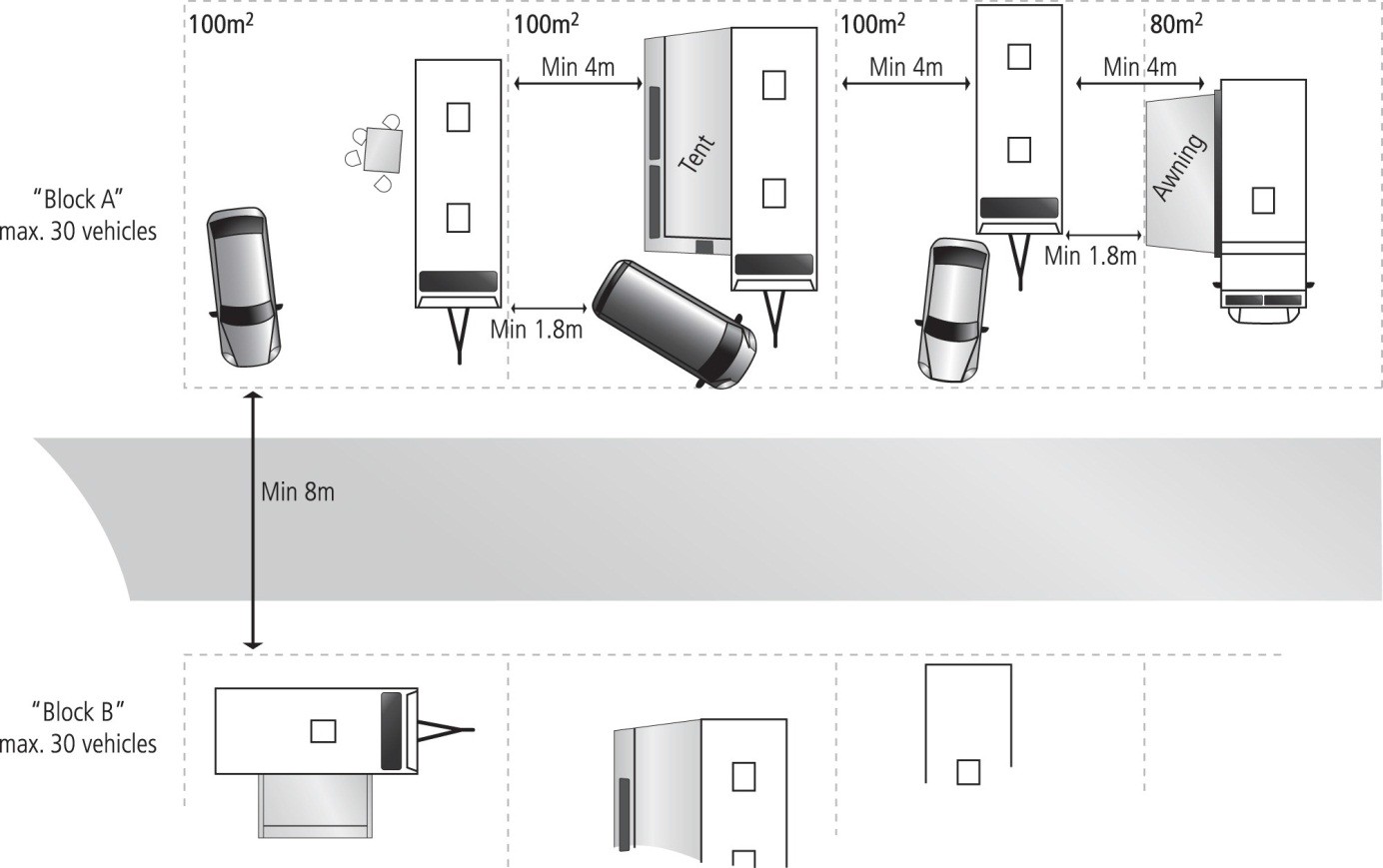 Access for the fire brigade or rescue units and the required water supplyIf a fire or accident should occur, it is important that the fire brigade have a good access to every part of the camping site. The fire brigade should be consulted to get the necessary information about the width, height and axle load of their fire engines and the minimum swing radius they can manage. On the site, there must be sufficient parking space for the fire brigade vehicles.The access routes must be free of obstacles and parked cars.It is important to decide the maximum distance to the water supply (hydrants or cisterns). The water supply must give the necessary quantity of water at adequate pressure.Caravans and campersCaravans and campers, which are used for staying overnight should be equipped with a smoke alarm and an extinguisher containing at least 2 kg of dry powder.The vehicles heating and cooking appliances should be regularly inspected by a qualified person.References1. Fire safety requirements for camping areas in Finland. SF-Caravan.2. Campingplasser og gjestebåthavner (camping sites and guest harbours) issued by Direktoratet for samfunnssikkerhet og beredskap, Norway.3. Brannsikker fritid: Camping (Fire safe leisure: Camping) issued 2004 by Norsk brannvernforening, Norway4. Tekniske forskrifter for forsamlingstelte, selskapshuse, salgsområder og campingområder, der ikke er omfattet av campingreglementet, issued 18th October 2005 by Beredskapstyrelsen, DenmarkEuropean guidelinesFireGuideline No   1 F	 - Internal fire protection controlGuideline No   2 F	 - Panic & emergency exit devicesGuideline No   3 F	 - Certification of thermographersGuideline No   4 F	 - Introduction to qualitative fire risk assessmentGuideline No   5 F	 - Guidance signs, emergency lighting and general lightingGuideline No   6 F	 - Fire safety in care homesGuideline No   7 F	 - Safety distance between waste containers and buildingsGuideline No   8 F	 - withdrawnGuideline No   9 F	 - Fire safety in restaurantsGuideline No 10 F	 - Smoke alarms in the homeGuideline No 11 F	 - Recommended numbers of fire protection trained staffGuideline No 12 F	 - Fire safety basics for hot work operativesGuideline No 13 F	 - Fire protection documentationGuideline No 14 F	 - Fire protection in information technology facilitiesGuideline No 15 F	 - Fire safety in guest harbours and marinasGuideline No 16 F 	- Fire protection in officesGuideline No 17 F	 - Fire safety in farm buildingsGuideline No 18 F	 - Fire protection on chemical manufacturing sitesGuideline No 19 F	 - Fire safety engineering concerning evacuation from buildingsGuideline No 20 F	 - Fire safety in camping sitesGuideline No 21 F 	- Fire prevention on construction sitesGuideline No 22 F 	- Wind turbines – Fire protection guidelineGuideline No 23 F 	- Securing the operational readiness of fire control systemGuideline No 24 F 	- Fire safe homesGuideline No 25 F 	- Emergency planGuideline No 26 F 	- withdrawnGuideline No 27 F 	- Fire safety in apartment buildingsGuideline No 28 F 	- Fire safety in laboratoriesGuideline No 29 F 	- Protection of paintings: transports, exhibition and storageGuideline No 30 F 	- Managing fire safety in historic buildingsGuideline No 31 F 	- Protection against self-ignition end explosions in handling and storageof silage and fodder in farmsGuideline No 32 F 	- Treatment and storage of waste and combustible secondary rawmaterialsGuideline No 33 F 	- Evacuation of people with disabilitiesGuideline No 34 F 	- Fire safety measures with emergency power supplyGuideline No 35 F 	- Fire safety in warehousesGuideline No 36 F 	- Fire prevention in large tentsGuideline No 37 F 	- Photovoltaic systems: recommendations on loss preventionGuideline No 38 F 	- Fire safety recommendations for short-term rental accommodationsGuideline No 37 F 	- Fire protection in schoolsGuideline No 38 F - Fire safety recommendations for short-term rental accommodationsGuideline No 39 F - Fire protection in schoolsGuideline No 40 F - Procedure to certify CFPA-E Fire Safety Specialists in Building DesignNatural hazardsGuideline No  1 N 	- Protection against floodGuideline No  2 N 	- Business resilience – An introduction to protecting your businessGuideline No  3 N 	- Protection of buildings against wind damageGuideline No  4 N 	- Lighting protectionGuideline No  5 N 	- Managing heavy snow loads on roofsGuideline No  6 N 	- Forest firesGuideline No  7 N 	- Demountable / Mobile flood protection systemsSecurityGuideline No  1 S 	- Arson documentGuideline No  2 S 	- Protection of empty buildingsGuideline No  3 S 	- Security systems for empty buildingsGuideline No  4 S 	- Guidance on keyholder selections and dutiesGuideline No  5 S 	- Security guidelines for museums and showroomsGuideline No  6 S 	- Security guidelines emergency exit doors in non-residential premisesGuideline No  7 S 	- Developing evacuation and salvage plans for works of art andheritage buildingsGuideline No  8 S 	- Security in schoolsGuideline No  9 S 	- Recommendation for the control of metal theftGuideline No 10 S 	- Protection of business intelligenceGuideline No	11 S - Cyber security for small and medium-sized enterprisesComments and corrective actions:www.cfpa-e.eu